PORTARIA No 216, DE 20 DE JULHO DE 2017.O SECRETÁRIO DE PLANEJAMENTO E DESENVOLVIMENTO ENERGÉTICO DO MINISTÉRIO DE MINAS E ENERGIA, no uso da competência que lhe foi delegada pelo art. 1o, inciso I, da Portaria MME no 281, de 29 de junho de 2016, tendo em vista o disposto no art. 6o do Decreto no 6.144, de 3 de julho de 2007, no art. 2o, § 3o, da Portaria MME no 274, de 19 de agosto de 2013, e o que consta do Processo no 48500.001274/2017-68, resolve:Art. 1o Aprovar o enquadramento no Regime Especial de Incentivos para o Desenvolvimento da Infraestrutura - REIDI do projeto de transmissão de energia elétrica, correspondente ao Lote 22 do Leilão no 13/2015-ANEEL – Segunda Etapa, de titularidade da empresa Empresa Sudeste de Transmissão de Energia S.A., inscrita no CNPJ/MF sob o no 26.643.937/0001-79, detalhado no Anexo à presente Portaria.Parágrafo único. O projeto de que trata o caput, objeto do Contrato de Concessão no 19/2017-ANEEL – Segunda Etapa, celebrado em 10 de fevereiro de 2017, é alcançado pelo art. 4o, inciso II, da Portaria MME no 274, de 19 de agosto de 2013.Art. 2o As estimativas dos investimentos têm por base o mês de fevereiro de 2017 e são de exclusiva responsabilidade da Empresa Sudeste de Transmissão de Energia S.A., cuja razoabilidade foi atestada pela Agência Nacional de Energia Elétrica - ANEEL.Art. 3o A Empresa Sudeste de Transmissão de Energia S.A. deverá informar à Secretaria da Receita Federal do Brasil a entrada em Operação Comercial do projeto aprovado nesta Portaria, mediante a entrega de cópia do Termo de Liberação Definitivo emitido pelo Operador Nacional do Sistema Elétrico - ONS, no prazo de até trinta dias de sua emissão.Art. 4o Alterações técnicas ou de titularidade do projeto de que trata esta Portaria, autorizadas pela ANEEL ou pelo Ministério de Minas e Energia, não ensejarão a publicação de nova Portaria de enquadramento no REIDI.Art. 5o A habilitação do projeto no REIDI e o cancelamento da habilitação deverão ser requeridos à Secretaria da Receita Federal do Brasil.Art. 6o A Empresa Sudeste de Transmissão de Energia S.A. deverá observar, no que couber, as disposições constantes na Lei no 11.488, de 15 de junho de 2007, no Decreto no 6.144, de 3 de julho de 2007, na Portaria MME no 274, de 2013, e na legislação e normas vigentes e supervenientes, sujeitando-se às penalidades legais, inclusive aquelas previstas nos arts. 9o e 14, do Decreto no 6.144, de 2007, sujeitas à fiscalização da Secretaria da Receita Federal do Brasil.Art. 7o Esta Portaria entra em vigor na data de sua publicação.EDUARDO AZEVEDO RODRIGUESEste texto não substitui o publicado no DOU de 24.7.2017 - Seção 1. ANEXO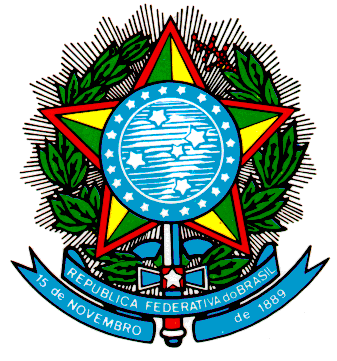 Ministério de Minas e Energia
Consultoria Jurídica MINISTÉRIO DE MINAS E ENERGIA MINISTÉRIO DE MINAS E ENERGIA MINISTÉRIO DE MINAS E ENERGIA MINISTÉRIO DE MINAS E ENERGIA MINISTÉRIO DE MINAS E ENERGIA MINISTÉRIO DE MINAS E ENERGIAINFORMAÇÕES DO PROJETO DE ENQUADRAMENTO NO REIDI - REGIME ESPECIAL DE INCENTIVOS PARA O DESENVOLVIMENTO DA INFRAESTRUTURAINFORMAÇÕES DO PROJETO DE ENQUADRAMENTO NO REIDI - REGIME ESPECIAL DE INCENTIVOS PARA O DESENVOLVIMENTO DA INFRAESTRUTURAINFORMAÇÕES DO PROJETO DE ENQUADRAMENTO NO REIDI - REGIME ESPECIAL DE INCENTIVOS PARA O DESENVOLVIMENTO DA INFRAESTRUTURAINFORMAÇÕES DO PROJETO DE ENQUADRAMENTO NO REIDI - REGIME ESPECIAL DE INCENTIVOS PARA O DESENVOLVIMENTO DA INFRAESTRUTURAINFORMAÇÕES DO PROJETO DE ENQUADRAMENTO NO REIDI - REGIME ESPECIAL DE INCENTIVOS PARA O DESENVOLVIMENTO DA INFRAESTRUTURAINFORMAÇÕES DO PROJETO DE ENQUADRAMENTO NO REIDI - REGIME ESPECIAL DE INCENTIVOS PARA O DESENVOLVIMENTO DA INFRAESTRUTURAPESSOA JURÍDICA TITULAR DO PROJETOPESSOA JURÍDICA TITULAR DO PROJETOPESSOA JURÍDICA TITULAR DO PROJETOPESSOA JURÍDICA TITULAR DO PROJETOPESSOA JURÍDICA TITULAR DO PROJETOPESSOA JURÍDICA TITULAR DO PROJETO01 - Nome Empresarial01 - Nome Empresarial01 - Nome Empresarial01 - Nome Empresarial01 - Nome Empresarial02 - CNPJEmpresa Sudeste de Transmissão de Energia S.A.Empresa Sudeste de Transmissão de Energia S.A.Empresa Sudeste de Transmissão de Energia S.A.Empresa Sudeste de Transmissão de Energia S.A.Empresa Sudeste de Transmissão de Energia S.A.26.643.937/0001-7903 - Logradouro03 - Logradouro03 - Logradouro03 - Logradouro03 - Logradouro04 - NúmeroRua OlimpíadasRua OlimpíadasRua OlimpíadasRua OlimpíadasRua Olimpíadas6605 - Complemento05 - Complemento05 - Complemento06 - Bairro/Distrito06 - Bairro/Distrito07 - CEP8o Andar - Sala K8o Andar - Sala K8o Andar - Sala KVila OlímpiaVila Olímpia04551-00008 - Município08 - Município08 - Município09 - UF09 - UF10 - TelefoneSão PauloSão PauloSão PauloSPSP(11) 3382-870011 - DADOS DO PROJETO11 - DADOS DO PROJETO11 - DADOS DO PROJETO11 - DADOS DO PROJETO11 - DADOS DO PROJETO11 - DADOS DO PROJETONome do ProjetoNome do ProjetoLote 22 do Leilão no 13/2015-ANEEL - Segunda Etapa (Contrato de Concessão no 19/2017-ANEEL, celebrado em 10 de fevereiro de 2017).Lote 22 do Leilão no 13/2015-ANEEL - Segunda Etapa (Contrato de Concessão no 19/2017-ANEEL, celebrado em 10 de fevereiro de 2017).Lote 22 do Leilão no 13/2015-ANEEL - Segunda Etapa (Contrato de Concessão no 19/2017-ANEEL, celebrado em 10 de fevereiro de 2017).Lote 22 do Leilão no 13/2015-ANEEL - Segunda Etapa (Contrato de Concessão no 19/2017-ANEEL, celebrado em 10 de fevereiro de 2017).Descrição do ProjetoDescrição do ProjetoProjeto de Transmissão de Energia Elétrica, relativo ao Lote 22 do Leilão no 13/2015-ANEEL - Segunda Etapa, compreendendo:Projeto de Transmissão de Energia Elétrica, relativo ao Lote 22 do Leilão no 13/2015-ANEEL - Segunda Etapa, compreendendo:Projeto de Transmissão de Energia Elétrica, relativo ao Lote 22 do Leilão no 13/2015-ANEEL - Segunda Etapa, compreendendo:Projeto de Transmissão de Energia Elétrica, relativo ao Lote 22 do Leilão no 13/2015-ANEEL - Segunda Etapa, compreendendo:Descrição do ProjetoDescrição do ProjetoI - Linha de Transmissão Mesquita – João Neiva 2, em 500 kV, primeiro circuito, com extensão aproximada de duzentos e trinta e seis quilômetros, com origem na Subestação Mesquita e término na Subestação João Neiva 2;I - Linha de Transmissão Mesquita – João Neiva 2, em 500 kV, primeiro circuito, com extensão aproximada de duzentos e trinta e seis quilômetros, com origem na Subestação Mesquita e término na Subestação João Neiva 2;I - Linha de Transmissão Mesquita – João Neiva 2, em 500 kV, primeiro circuito, com extensão aproximada de duzentos e trinta e seis quilômetros, com origem na Subestação Mesquita e término na Subestação João Neiva 2;I - Linha de Transmissão Mesquita – João Neiva 2, em 500 kV, primeiro circuito, com extensão aproximada de duzentos e trinta e seis quilômetros, com origem na Subestação Mesquita e término na Subestação João Neiva 2;Descrição do ProjetoDescrição do ProjetoII - Subestação João Neiva 2, 500/345-13,8 kV (3+1R) x 350 MVA; eII - Subestação João Neiva 2, 500/345-13,8 kV (3+1R) x 350 MVA; eII - Subestação João Neiva 2, 500/345-13,8 kV (3+1R) x 350 MVA; eII - Subestação João Neiva 2, 500/345-13,8 kV (3+1R) x 350 MVA; eDescrição do ProjetoDescrição do ProjetoIII - conexões de Unidades de Transformação, Entradas de Linha, Interligações de Barramentos, Barramentos, instalações vinculadas e demais instalações  necessárias às funções de medição, supervisão, proteção, comando, controle, telecomunicação, administração e apoio.III - conexões de Unidades de Transformação, Entradas de Linha, Interligações de Barramentos, Barramentos, instalações vinculadas e demais instalações  necessárias às funções de medição, supervisão, proteção, comando, controle, telecomunicação, administração e apoio.III - conexões de Unidades de Transformação, Entradas de Linha, Interligações de Barramentos, Barramentos, instalações vinculadas e demais instalações  necessárias às funções de medição, supervisão, proteção, comando, controle, telecomunicação, administração e apoio.III - conexões de Unidades de Transformação, Entradas de Linha, Interligações de Barramentos, Barramentos, instalações vinculadas e demais instalações  necessárias às funções de medição, supervisão, proteção, comando, controle, telecomunicação, administração e apoio.Período de ExecuçãoPeríodo de ExecuçãoDe 10/02/2017 a 09/02/2022.De 10/02/2017 a 09/02/2022.De 10/02/2017 a 09/02/2022.De 10/02/2017 a 09/02/2022.Localidade do Projeto [Município(s)/UF(s)]Localidade do Projeto [Município(s)/UF(s)]Municípios de Aimorés, Alvarenga, Bugre, Dom Cavati, Iapu, Inhapim, Ipaba, Pocrane, Santana do Paraíso e São João do Oriente, Estado de Minas Gerais; Baixo Guandu, Colatina, Itaguaçu, João Neiva e São Roque do Canaã, Estado do Espírito Santo.Municípios de Aimorés, Alvarenga, Bugre, Dom Cavati, Iapu, Inhapim, Ipaba, Pocrane, Santana do Paraíso e São João do Oriente, Estado de Minas Gerais; Baixo Guandu, Colatina, Itaguaçu, João Neiva e São Roque do Canaã, Estado do Espírito Santo.Municípios de Aimorés, Alvarenga, Bugre, Dom Cavati, Iapu, Inhapim, Ipaba, Pocrane, Santana do Paraíso e São João do Oriente, Estado de Minas Gerais; Baixo Guandu, Colatina, Itaguaçu, João Neiva e São Roque do Canaã, Estado do Espírito Santo.Municípios de Aimorés, Alvarenga, Bugre, Dom Cavati, Iapu, Inhapim, Ipaba, Pocrane, Santana do Paraíso e São João do Oriente, Estado de Minas Gerais; Baixo Guandu, Colatina, Itaguaçu, João Neiva e São Roque do Canaã, Estado do Espírito Santo.12 - REPRESENTANTE, RESPONSÁVEL TÉCNICO E CONTADOR DA PESSOA JURÍDICA12 - REPRESENTANTE, RESPONSÁVEL TÉCNICO E CONTADOR DA PESSOA JURÍDICA12 - REPRESENTANTE, RESPONSÁVEL TÉCNICO E CONTADOR DA PESSOA JURÍDICA12 - REPRESENTANTE, RESPONSÁVEL TÉCNICO E CONTADOR DA PESSOA JURÍDICA12 - REPRESENTANTE, RESPONSÁVEL TÉCNICO E CONTADOR DA PESSOA JURÍDICA12 - REPRESENTANTE, RESPONSÁVEL TÉCNICO E CONTADOR DA PESSOA JURÍDICANome: Marcelo Tosto de Oliveira Carvalho.Nome: Marcelo Tosto de Oliveira Carvalho.Nome: Marcelo Tosto de Oliveira Carvalho.Nome: Marcelo Tosto de Oliveira Carvalho.CPF: 007.274.888-56.CPF: 007.274.888-56.Nome: Paulo Augusto Nepomuceno Garcia.Nome: Paulo Augusto Nepomuceno Garcia.Nome: Paulo Augusto Nepomuceno Garcia.Nome: Paulo Augusto Nepomuceno Garcia.CPF: 765.634.306-78.CPF: 765.634.306-78.Nome: Cláudio Luiz Pinto de Barros.Nome: Cláudio Luiz Pinto de Barros.Nome: Cláudio Luiz Pinto de Barros.Nome: Cláudio Luiz Pinto de Barros.CPF: 115.099.048-16.CPF: 115.099.048-16.13 - ESTIMATIVAS DOS VALORES DOS BENS E SERVIÇOS DO PROJETO COM INCIDÊNCIA DE PIS/PASEP E COFINS (R$)13 - ESTIMATIVAS DOS VALORES DOS BENS E SERVIÇOS DO PROJETO COM INCIDÊNCIA DE PIS/PASEP E COFINS (R$)13 - ESTIMATIVAS DOS VALORES DOS BENS E SERVIÇOS DO PROJETO COM INCIDÊNCIA DE PIS/PASEP E COFINS (R$)13 - ESTIMATIVAS DOS VALORES DOS BENS E SERVIÇOS DO PROJETO COM INCIDÊNCIA DE PIS/PASEP E COFINS (R$)13 - ESTIMATIVAS DOS VALORES DOS BENS E SERVIÇOS DO PROJETO COM INCIDÊNCIA DE PIS/PASEP E COFINS (R$)13 - ESTIMATIVAS DOS VALORES DOS BENS E SERVIÇOS DO PROJETO COM INCIDÊNCIA DE PIS/PASEP E COFINS (R$)Bens216.407.882,80216.407.882,80216.407.882,80216.407.882,80216.407.882,80Serviços210.977.397,89210.977.397,89210.977.397,89210.977.397,89210.977.397,89Outros77.422.154,2877.422.154,2877.422.154,2877.422.154,2877.422.154,28Total (1)504.807.434,97504.807.434,97504.807.434,97504.807.434,97504.807.434,9714 - ESTIMATIVAS DOS VALORES DOS BENS E SERVIÇOS DO PROJETO SEM INCIDÊNCIA DE PIS/PASEP E COFINS (R$)14 - ESTIMATIVAS DOS VALORES DOS BENS E SERVIÇOS DO PROJETO SEM INCIDÊNCIA DE PIS/PASEP E COFINS (R$)14 - ESTIMATIVAS DOS VALORES DOS BENS E SERVIÇOS DO PROJETO SEM INCIDÊNCIA DE PIS/PASEP E COFINS (R$)14 - ESTIMATIVAS DOS VALORES DOS BENS E SERVIÇOS DO PROJETO SEM INCIDÊNCIA DE PIS/PASEP E COFINS (R$)14 - ESTIMATIVAS DOS VALORES DOS BENS E SERVIÇOS DO PROJETO SEM INCIDÊNCIA DE PIS/PASEP E COFINS (R$)14 - ESTIMATIVAS DOS VALORES DOS BENS E SERVIÇOS DO PROJETO SEM INCIDÊNCIA DE PIS/PASEP E COFINS (R$)Bens196.390.153,64196.390.153,64196.390.153,64196.390.153,64196.390.153,64Serviços202.125.631,71202.125.631,71202.125.631,71202.125.631,71202.125.631,71Outros70.260.605,0170.260.605,0170.260.605,0170.260.605,0170.260.605,01Total (2)468.776.390,36468.776.390,36468.776.390,36468.776.390,36468.776.390,36